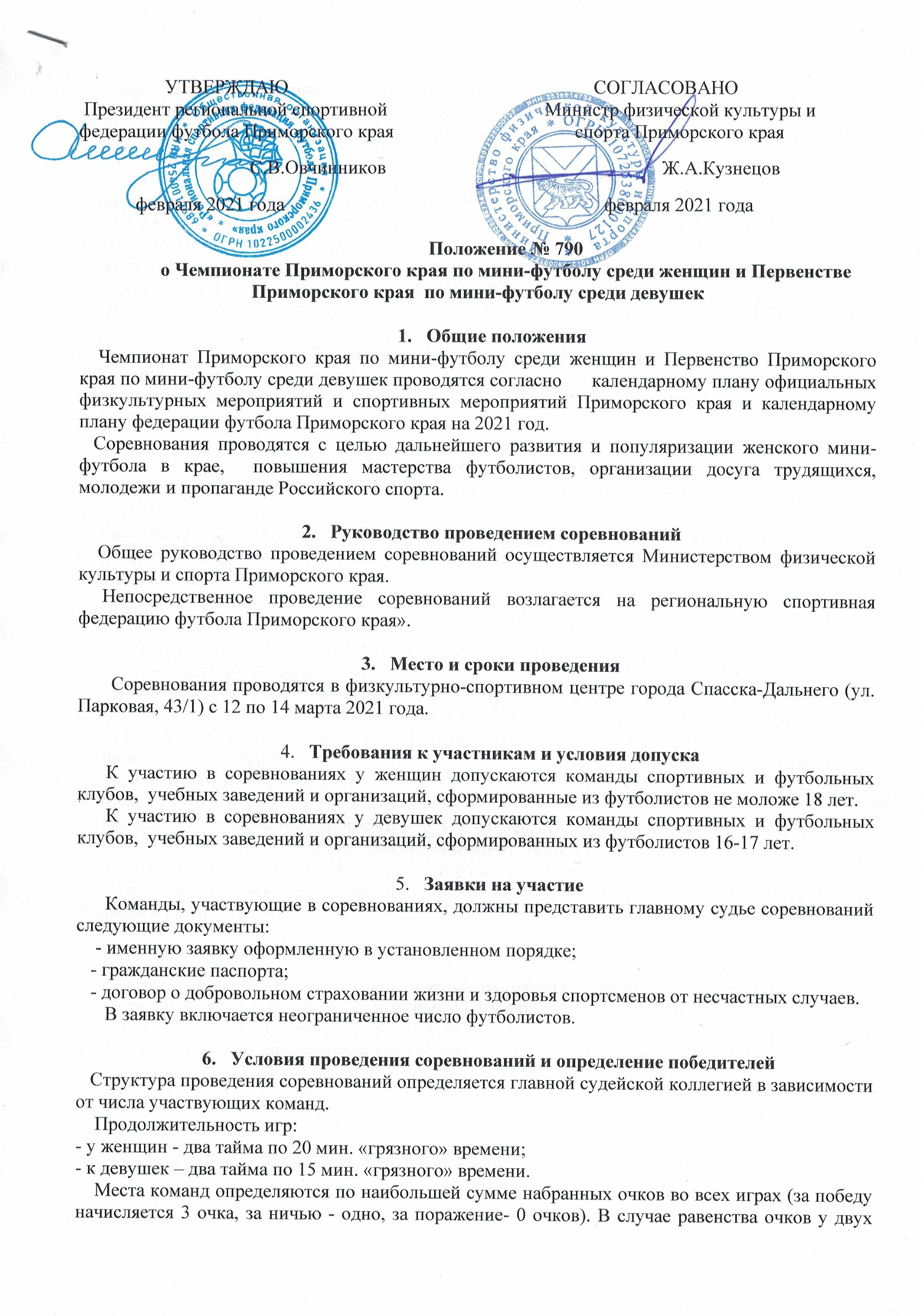 или более команд преимущество имеет та команда, у которой наибольшее число побед во всех встречах. При равенстве этих показателей места команд распределяются:по результатам игр(ы) между собой (число очков, число побед и далее - разность забитых и пропущенных мячей);по лучшей разности забитых и пропущенных мячей во всех встречах;по наибольшему количеству забитых мячей во всех встречах;по наименьшему количеству дисциплинарных нарушений (каждое предупреждение одно очко, каждое удаление - 5).Игрок удаленный с поля автоматически пропускает очередную игру и к дальнейшим играм допускается решением главного судьи соревнований.Игрок получивший два предупреждения в одной или в серии игр пропускает очередную игру.Награждение победителей и призеровКоманды, занявшее 1-3 места у женщин и девушек, награждаются памятными призами (кубками) и дипломами соответствующих степеней. Игроки команд награждаются медалями и грамотами.Условия финансированияРасходы по организации и проведению соревнований осуществляется за счет федерации футбола Приморского края.Расходы по командированию команд на участие в соревнованиях (проезд в оба конца, питание и проживание участников, а также их страхование) за счет средств командирующих организаций.Обеспечение безопасности участниковСоревнование проводится в спорткомплексе имеющий соответствующий сертификат и внесенный в реестр Минспорта РФ.Федерация обязана обеспечить исполнение постановления Правительства РФ от 18.04.2014 г. N2 353 утверждении правил обеспечения безопасности при проведении официальных спортивных мероприятий в части обязанностей организатора (п. 19)». )», а также выполнение Регламента по организации и проведению официальных и спортивных мероприятий на территории Российской Федерации в условиях сохранения рисков распространения COVID-19 (утвержденного Минспортом РФ 31 июля 2020 года).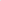 Все игры Соревнований проводятся без зрителей. Все участники обязаны использовать средства индивидуальной защиты (маски, перчатки). В спорткомплексе должны быть наличие антисептиков и организовано замер температур всех участников. .Проведение соревнований осуществляется при наличии медицинского персонала для оказания в случае необходимости первой медицинской помощи.10. Страхование участниковУчастие в соревнованиях осуществляется только при наличии договоров (оригиналов) о страховании жизни и здоровья от несчастных случаев на каждого участника.Страхование может производиться как за счет бюджетных, так и внебюджетных средств, в рамках действующего законодательства Российской Федерации и Приморского края.Данное Положением является официальным вызовом на соревнование.